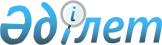 О внесении изменений в решение Шиелийского районного маслихата от 27 декабря 2019 года № 49/5 "О бюджете сельского округа Байгекум на 2020-2022 годы"
					
			С истёкшим сроком
			
			
		
					Решение Шиелийского районного маслихата Кызылординской области от 4 декабря 2020 года № 63/4. Зарегистрировано Департаментом юстиции Кызылординской области 7 декабря 2020 года № 7857. Прекращено действие в связи с истечением срока
      В соответствии со статьей 109-1 Кодекса Республики Казахстан от 4 декабря 2008 года "Бюджетный кодекс Республики Казахстан" и пунктом 2-7 статьи 6 Закона Республики Казахстан от 23 января 2001 года "О местном государственном управлении и самоуправлении в Республике Казахстан", Шиелийский районный маслихат РЕШИЛ:
      1. Внести в решение Шиелийского районного маслихата от 27 декабря 2019 года № 49/5 "О бюджете сельского округа Байгекум на 2020-2022 годы" (зарегистрировано в Реестре государственной регистрации нормативных правовых актов за номером 7099, опубликовано в эталонном контрольном банке нормативных правовых актов Республики Казахстан от 10 января 2020 года) следующие изменения:
      пункт 1 изложить в новой редакции: 
      "1. Утвердить бюджет сельского округа Байгекум на 2020 - 2022 годы согласно приложениям 1, 2 и 3, в том числе на 2020 год в следующих объемах:
      1) доходы – 161 464 тысяч тенге, в том числе: 
      налоговые поступления – 1 606 тысяч тенге;
      неналоговые поступления- 12 тысяч тенге;
      поступления трансфертов – 159 846 тысяч тенге;
      2) затраты – 164 512 тысяч тенге;
      3) чистое бюджетное кредитование - 0; 
      бюджетные кредиты - 0;
      погашение бюджетных кредитов - 0;
      4) сальдо по операциям с финансовыми активами - 0; 
      приобретение финансовых активов - 0;
      поступления от продажи финансовых активов государства - 0;
      5) дефицит (профицит) бюджета - 0;
      6) финансирование дефицита (использование профицита) бюджета - 0;
      поступление займов - 0; 
      погашение займов - 0; 
      используемые остатки бюджетных средств - 2603 тысяч тенге.".
      Приложение 1 к указанному решению изложить в новой редакции согласно приложению к настоящему решению.
      2. Настоящее решение вводится в действие с 1 января 2020 года и подлежит официальному опубликованию. Бюджет сельского округа Байгекум на 2020 год
					© 2012. РГП на ПХВ «Институт законодательства и правовой информации Республики Казахстан» Министерства юстиции Республики Казахстан
				
      Председатель сессии Шиелийского районного маслихата

М. Салқынбаев

      Cекретарь Шиелийского районного маслихата

Б. Сыздық
Приложение к решениюШиелийcкого районного маслихатаот 4 декабря 2020 года № 63/4Приложение 1 к решениюШиелийского районного маслихатаот 27 декабря 2019 года № 49/5
Категория
Категория
Категория
Категория
Сумма, тысяч тенге
Класс 
Класс 
Класс 
Сумма, тысяч тенге
Подкласс
Подкласс
Сумма, тысяч тенге
Наименование
Сумма, тысяч тенге
1. Доходы
161464
1
Налоговые поступления
1606
01
Подоходный налог
645
2
Индивидуальный подоходный налог
645
04
Hалоги на собственность
961
1
Hалоги на имущество
48
3
Земельный налог
113
4
Hалог на транспортные средства
800
2
Неналоговые поступления
12
01
Доходы от государственной собственности
12
5
Доходы от сдачи в аренду государственного имущества
12
4
Поступления трансфертов 
159846
02
Трансферты из вышестоящих органов государственного управления
159846
3
Трансферты из районного (города областного значения) бюджета
159846
Функциональная группа 
Функциональная группа 
Функциональная группа 
Функциональная группа 
Администратор бюджетных программ
Администратор бюджетных программ
Администратор бюджетных программ
Программа
Программа
Наименование
2. Затраты
164512
01
Государственные услуги общего характера
20366
124
Аппарат акима города районного значения, села, поселка, сельского округа
20366
001
Услуги по обеспечению деятельности акима города районного значения, села, поселка, сельского округа
20366
04
Образование
78770
124
Аппарат акима города районного значения, села, поселка, сельского округа
78770
041
Реализация государственного образовательного заказа в дошкольных организациях образования
78770
06
Социальная помощь и социальное обеспечение
6187
124
Аппарат акима города районного значения, села, поселка, сельского округа
6187
003
Оказание социальной помощи нуждающимся гражданам на дому
6187
07
Жилищно-коммунальное хозяйство
20240
124
Аппарат акима города районного значения, села, поселка, сельского округа
20240
008
Освещение улиц населенных пунктов
1986
011
Благоустройство и озеленение населенных пунктов
18254
08
Культура, спорт, туризм и информационное пространство
23540
124
Аппарат акима города районного значения, села, поселка, сельского округа
23540
006
Поддержка культурно-досуговой работы на местном уровне
23540
09
Прочие
8000
124
Аппарат акима города районного значения, села, поселка, сельского округа
8000
040
Реализация мер по содеиствию экономическому развитию регионов в рамках Программы "Развитие регионов"
8000
12
Транспорта и коммуникаций
7409
124
Аппарат акима города районного значения, села, поселка, сельского округа
7409
013
Обеспечение функционирования автомобильных дорог в городах районного значения, селах, поселках, сельских округах
1700
045
В городах районного значения, селах, поселках, сельских округах капитальный и средний ремонт автомобильных дорог 
5709
3.Чистое бюджетное кредитование
0
4. Сальдо по операциям с финансовыми активами
0
5. Дефицит (профицит) бюджета
0
6. Финансирование дефицита (использование профицита) бюджета
0
 7
Поступление займов
0
 16
Погашение займов
0
8
Используемые остатки бюджетных средств
2603
1
Остатки бюджетных средств
2603
Свободные остатки бюджетных средств
2603